ПРАВИЛА приема гражданв  МБОУ «Краснопоселковская ООШ» Стародубского муниципального района Брянской  областина ступени начального общего,  основного общего  образования1. Общие положенияНастоящие правила разработаны в соответствии с Конституцией Российской  Федерации,  Федеральным Законом  от 29.12. 2012 №273-ФЗ «Об образовании в Российской Федерации», Приказом Минобрнауки России  № 32 от 22.01.2014 » Об утверждении Порядка приёма граждан на обучение по образовательным программам начального общего, основного общего и среднего общего образования», Уставом Муниципального бюджетного общеобразовательного учреждения «Краснопоселковская основная общеобразовательная школа» Стародубского муниципального района Брянской области.2. Правила приёма в образовательное учреждение2.1.Приём детей в МБОУ «Краснопоселковская ООШ» начинается после достижения ими возраста шести лет шести месяцев (при отсутствии противопоказаний по состоянию здоровья), но не позже достижения ими возраста восьми лет.2.2 Приём граждан в школу осуществляется  по личному заявлению родителей  (законных представителей) ребёнка при предъявлении оригинала   документа, удостоверяющего личность, либо оригинала документа, удостоверяющего личность иностранного гражданина и лица без гражданства. В заявлении родителями  (законными представителями) указываются следующие сведения о ребёнке:- фамилия, имя, отчество- дата и место рождения- фамилия, имя, отчество родителей  (законных представителей ребёнка)- адрес места жительства ребёнка, его родителей  (законных представителей)- контактные телефоны родителей  (законных представителей) ребёнка2.3. Родители (законные представители) ребёнка предъявляют оригинал и ксерокопию свидетельства о рождении ребёнка, оригинал и ксерокопию свидетельства  о регистрации ребенка по месту жительства на закрепленной территории.2.4. Родители  (законные представители) детей, являющихся иностранными гражданами или лицами без гражданства, дополнительно предъявляют документ, подтверждающий родство заявителя и документ, подтверждающий право заявителя на пребывание в Российской Федерации.2.5. Родители (законные представители) детей имеют право по своему усмотрению представлять другие документы.2.6. Запись в первый класс  начинается  не позднее 1 февраля  и завершается  не позднее 30 августа текущего года по мере поступления заявлений родителей (законных представителей).2.7. Зачисление в школу оформляется приказом директора школы в течение 7 рабочих дней после приёма документов.2.8. Все дети, достигшие возраста, определённого пунктом 2.1 настоящего положения, зачисляются в первый класс образовательного учреждения независимо от уровня их подготовки. Прием детей в первый класс  не осуществляется  на конкурсной основе. Заключение психолого-педагогической или медико-педагогической комиссии о готовности ребенка к обучению носит рекомендательный характер.2.9.  По заявлению родителей (законных представителей  детей)  учредитель   вправе разрешить прием детей в учреждение  на обучение по образовательным программам  начального общего образования в более раннем или более  позднем возрасте.2.10. Гражданам, не проживающим на данной территории, может быть отказано в приеме только по причине отсутствия свободных мест в образовательном учреждении.2.11. На уровень основного общего образования образовательных учреждений принимаются граждане, которые имеют право на получение образования соответствующего уровня, при наличии заявления на имя директора школы, личного дела ученика, заверенного подписью директора школы и печатью образовательного учреждения.2.12. Преимущество при зачислении учащихся на уровень основного общего образования  имеют граждане, проживающие в микрорайоне образовательного учреждения и имеющие право на получение образования соответствующего уровня. Гражданам, не проживающим на данной территории, может быть отказано в приеме только по причине отсутствия свободных мест в образовательном учреждении.2.14. Приём обучающихся во 2-9 классы осуществляется при предоставлении следующих документов: заявления на имя директора школы, личного дела учащегося, заверенного подписью и печатью руководителя образовательного учреждения.2.15. При переводе обучающихся  из одного образовательного учреждения в другое в течение учебного года к вышеперечисленным документам родители (законные представители) предоставляют выписку текущих оценок по всем предметам учебного плана, заверенную подписью руководителя образовательного учреждения и печатью образовательного учреждения.2.16. Иностранные граждане и лица без гражданства пользуются в Российской Федерации правом на получение образования в соответствии с международными договорами Российской Федерации и федеральными законами.2.17. Иностранные граждане и лица без  гражданства все документы представляют на русском языке или вместе с заверенным в установленном порядке переводом на русский язык.2.18. Родители (законные представители ребенка), являющегося  иностранным  гражданином или лицом без гражданства, дополнительно  предъявляют заверенные в установленном порядке копии документа, подтверждающего родство заявителя (или законность представления прав  обучающегося), и документа, подтверждающего право заявителя  на пребывание  в Российской Федерации. 2.19. При приеме гражданина в образовательное учреждение,   последнее обязано ознакомить  его родителей (законных представителей) с Уставом образовательного учреждения, лицензией на осуществление образовательной деятельности, со свидетельством о государственной аккредитации образовательного учреждения, основными образовательными программами, реализуемыми этим образовательным учреждением, и другими документами, регламентирующими организацию образовательного процесса.2.20. Факт ознакомления родителей (законных представителей ребёнка) с лицензией на осуществление образовательной деятельности, свидетельством о государственной аккредитации учреждения, Уставом  фиксируется в заявлении о приёме и заверяется личной подписью родителей (законных представителей) ребёнка.2.21. Подписью родителей  (законных представителей) фиксируется также согласие на обработку  их персональных данных и персональных данных ребёнка в порядке, установленном законодательством Российской Федерации.2.22. На каждого ребенка, зачисленного в учреждение, заводится личное дело, в котором хранятся все  сданные при приеме и иные документы.Заявление родителей (законных представителей)о приеме в 1 класс  в Муниципальное бюджетное общеобразовательное учреждение «Краснопоселковская основная общеобразовательная школа»Стародубского муниципального района Брянской области                                                                                               Директору______________________________(наименование учреждения)______________________________(Ф.И.О. директора)                                                                                               Родителяматери_____________________________(Ф.И.О.)Место регистрации___________________________________________Телефон_______________________Паспорт: серия______№_________Выдан_____________________________________________________отца____________________________(Ф.И.О.)Место регистрации___________________________________________Телефон_______________________Паспорт: серия______№_________Выдан_____________________________________________________ЗаявлениеПрошу принять моего ребенка (сына, дочь)__________________________________________________                                                      (фамилия, имя, отчество)_______________________________________________________________________________________(дата рождения, место проживания)в_______класс    МБОУ «Краснопоселковская ООШ»С Уставом, лицензией на право ведения образовательной деятельности, свидетельством об аккредитации__________________________________________________________________(наименование учреждения)ознакомлен (а)«_______»____________20___г.                                     __________________________                                                                                                                                                                                   (подпись)«_______»____________20___г.                                     __________________________                                                                                                                                                                                    (подпись)Заявление родителей (законных представителей)о приеме в Муниципальное бюджетное общеобразовательное учреждение «Краснопоселковская основная общеобразовательная школа»Стародубского муниципального района Брянской области                                                                                               Директору______________________________(наименование учреждения)______________________________(Ф.И.О. директора)                                                                                               Родителяматери_____________________________(Ф.И.О.)Место регистрации___________________________________________Телефон_______________________Паспорт: серия______№_________Выдан_____________________________________________________отца_____________________________(Ф.И.О.)Место регистрации___________________________________________Телефон_______________________Паспорт: серия______№_________Выдан_____________________________________________________ЗаявлениеПрошу принять моего ребенка (сына, дочь)__________________________________________________                                                          (фамилия, имя, отчество)_______________________________________________________________________________________(дата рождения, место проживания)в____________класс    МБОУ «Краснопоселковская ООШ»Окончил (а)_________ классовшколы_______________________________________________________________________(наименование и место расположения школы)_____________________________________________________________________________Изучал (а)____________________________язык .С Уставом, лицензией на право ведения образовательной деятельности, свидетельством об аккредитации__________________________________________________________________(наименование учреждения)ознакомлен (а)«_______»____________20___г.                                                 __________________________                                                                                                                     (подпись)«_______»____________20___г.                                                 __________________________                                                                                        (подпись)ПРИНЯТОна педагогическом советеПротокол № 4 от 25.03.2016 года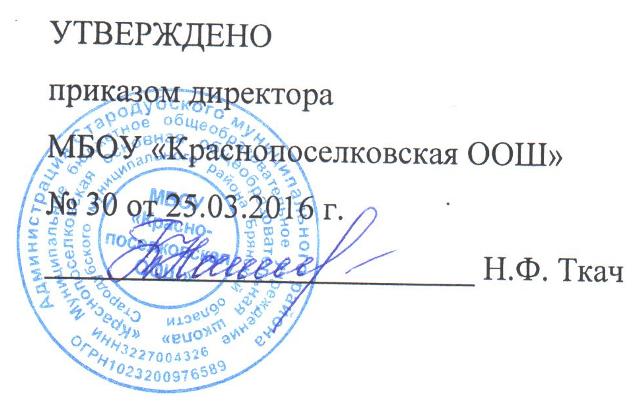 